НАРОДНО ЧИТАЛИЩЕ „КИТКА-2008“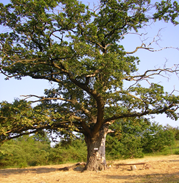 с.Бърложница, общ.Сливница, обл.СофияО    Т    Ч    Е    Тзаосъществените читалищни дейности през изминалата 2019 год.  И през изминалата 2019 г., настоятелството се стремеше читалището да бъде близо до хората и да продължи да играе своята роля в обществения живот на селото. Основните направления в работата му са обогатяване на културния живот; съхраняване и развитие на традициите и обичаите на бърложчани; да спомага изграждането на ценностна система у децата, любов към родния край и съхраняване родовата памет.  За тази цел настоятелството поддържа и обновява читалня с книги и списания от дарения; организира тържества; чествания; благотворителни вечери; събира и разпространява знания за родния край; съхранява и обновява Етнографска сбирка; активно функционира Клуб „Здраве“; работи с подрастващите поколения - „Детската работилничка“.             Дейността на читалището е насочена в няколко направления:             Календарни прояви – бележити дати и годишнини:Литературно четене, посветено на 146-та годишнина от обесването на Апостола на Свободата – Васил Левски.Отбелязахме 141 години от Освобождението на България от турско робство. На седянка в „Етнографската сбирка“, прозвучаха много стихове и песни за Бълария и националните ни герои. А след тово поднесохме цветя на признателност пред паметната плоча.Ден на народните будители – традиционно празнично открито заседание на читалищното ръководство с жители и гости на селото; спомени за бърложките будители, които около 1925 г. учредили читалище; училище в една от селските къщи, а по-късно със собствени средства и много труд съградили училищната сграда.             Традиционни празници и обичаи:  Провеждат се мероприятия и празници, посветени на българския обреден календар. В културна традиция на съвременния обществен живот в селото се превръщат инициативите ни:Бабин ден – очаквания от жените празник, премина с много емоции и веселие, бабите почерпиха за здравето на внуци и правнуци. Най-радостна беше баба Валя, разказваше с умиление за първото си внуче, малката Катерина.Сирни заговезни – Поклади – събрахме се на Празника на всеобщото опрощение – наред с обредните хлябове, зелници и хамкане, поискахме и дадохме прошка, за да пречистим душите си и изпълним с мир и любов сърцата си. Седнахме на общата трапеза, с много песни и хумор, с участието на Весо Парцала, а по-късно запалихме оратняци и огньове, прескочихме ги за здраве и чрез силата на огъня и страховитите маски изгорихме злото. А след това, на селския мегдан, запяхме и се хванахме на кръшно българско хоро.Цветница - по традиция, с китка пролетни цветя и върбови клонки,  празнувахме в двора на храм „Св. Петка“. Децата засадиха много цветя и оформиха цветна градинка в двора на храма.Великден - Възкресение Христово – в храм „Св.Петка“, с великденски хляб и козунак, изработени от „Детската работилничка“. Най-малките бяха много радостни, разменяха пъстри великденски яйца и вкусен козунак.Русалски петък – празник на храм „Св.Петка“ и на селото. И тази година двора на храма се изпълни с миряни от селото, околните села и много гости, за да посрещнат храмовия празник. В църковния двор, по традиция закъкриха два казана с курбан за здраве и дълголетие: традиционното агнешко и боб. С празничен водосвет, отец Валентин освети ритуалните хлябове и курбана. Най-много се радваха децата, а тяхното участие започна още с почистването на храма и двора. Читалищното и Църковното настоятелства работят съвместно, за да може храма да е в добро състояние.Урок по родолюбие - „Българино, знай своя род и език!“. Всички присъстващи, деца и възрастни, с голям интерес изслушаха историята на Първия войнишки паметник в с. Алдомировци. Монумента почита героите от 7-ми Преславски полк, загинали в Сръбско-Българската война /1885 г./. Бяха споделени спомени и за загиналите във войните бърложчани. Забързани в напрегнатия делник, подминаваме истинските важни неща, да не забравяме миналото си, защото именно там са корените на истинското и непреходното. Народ, който забравя историята си, няма бъдеще!Празник край Вековната Дъбица - и тази година, на 22 септември 2019 г., поляните около Дъбицата се изпълниха с много хора, дошли на юбилейния 10-ти събор - пикник. Вековната Дъбица беше огласена от весела детска глъч, музика и песни – празнуваха бърложчани, приятелите и гостите им, празнуваха 11 години от създаването на Народно читалище „Китка-2008“, което е и организатор на празника.   Празника започна с приветствие към присъстващите от г-жа Веселинка Боянова, дългогодишен и несменяем председател на читалищното настоятелство.  С нестихващи аплодисменти бяха посрещнати нашите най-малки приятели от танцов ансамбъл при читалище „Светлина-1919“ - с.Алдомировци, които за пореден път показаха майсторско изпълнение на фолклорни танци. За още по-доброто настроение на присъстващите през целия ден свириха и пяха народните изпълнители Боряна Василева и Иван Йосифов. Техните изпълнения предизвикаха не само аплодисменти, а и сълзи в очите на по-възрастните. Завиха се кръшни хора, каква по-възхитителна гледка, млади и стари хванати за ръце, водени от хороводните песни на Боряна и Иван. В минутите на отдих се включиха и нашите добри приятели: Зойка от „Сите българи заедно“ с прекрасния си хумор; с автентичните си народни песни Росен Димитров, секретар на Н.Ч. „Драгоман-1925“ и не на последно място, изпълнителя на македонски песни Орлин Делибалтов, председател Н.Ч. „Просвета-1903“ гр. Бобов дол.  И с всяка поредна година, този събор става все по-мащабен и колоритен. И тази година присъстващите се насладиха не само на богатата фолклорна програма. Изложбата на автентични носии привличаше младо и старо, с безценната си изработка, с богатите шевици, в които сякаш е вплетена красивата душа на бърложчанката. А кулинарните изненади надминаха всички очаквания. Отново всички гости вкусиха от 100-килограмовия качамак, който се превърна в емблема на събора. Интерес предизвика и специално направената от Капка юбилейна торта от качамак; много кулинарни изкушения: меса на шиш и на трап; дегустация на прясно сирене и млечен катък, изработени на място от сръчните ръце на мъжете на Бърложница; домашни баници със сирене, зеленища, тиква и локум; и много други автентични ястия и домашни вкусотии.Приятна атракция на този празник беше организираното надбягване с чували за най-малките и играта Дартс, или по-скоро поредица от взаимосвързани игри, в които играчите хвърлят къси стрелички по кръгла мишена. За победителите и всички участници, организаторите бяха подготвили награди и лакомства.  Най-малката участничка – Катерина Миланова на 1,5 г., облечена в пъстра носия, а неотлъчно до нея баба Валя и дядо Милчо и с трибагреник в ръка водеше хорото. Тук беше и внучката на дядо Богдан, малката Мария на 2 г.; Ния Савова на 3 г., с мама и татко; семейство Велеви – баба, дядо и мама, с баткото Георги на 4 г. и неговите братчета - близнаци Ивайло и Николай – на 2,3 г., които не пропускат празника още от бебета. Най-възрастния участник Кирил Вучков от Банкя, скоро ще навърши 80 години, бърложки зет, но както казват от където жената, от там и родата. Гост на празника беше и Ангел Колин, с деца и внуци, дошъл чак от Стара Загора, а роден и израснал на метри от Дъбица. За най-малкия и най-възрастния участник организаторите бяха предвидили подаръци.  Стари и млади се повеселиха на народните хора и хубавата народна песен. Беше много вълнуващо, преплетоха се традиция и съвременност. Празникът продължи до късните следобедни часове, с песни и хора и приятни раздумки. Мало и големо се веселиха и играха до насита, благословени от ярките слънчеви лъчи.Петковден – на 14 октомври, с миряните от селото празнуваме Петковден, като почитаме Преподобна Параскева Петка Търновска, чието име носи храма. И тази година храма се изпълни с млади, стари и малки деца, поставяха цветя пред иконата и със свещичка в ръка и грейнали лица, слушаха проповедта на отец Валентин.Ден на православното християнско семейство и младеж - в храм „Св.Петка“, с беседа и желанието да изграждаме ценностна сисиема у децата, любов към родния край и семейството и приобщаването им към християнските ценности и добродетели.Празник на бърложката туршия и върла ракия – на трапезата имаше няколко вида бърложка туршия, люта ракия и вкусни питки, от които още излизаше пара. Усещаше се не само аромата на вкусен хляб и туршия, но и спомените за нашите баби, когато челядта е била голяма и за да има за цялата зима, туршията се е слагала да втасва в голяма дървена каца, ред домати, ред пиперки от селската градинка, а за аромат диви круши и ябълки набрани в полето.Никулденски празник - вярно на българските традиции и обичаи, читалищното ръководство организира за всички жители и гости на селото празнична никулденска трапеза. „Дневният център“ се изпълни с усмихнати хора, дошли да се насладят на празника. А никулденската трапеза надмина всички очаквания – печен шаран; печена скумрия; рибник с морска риба; вкусна рибена чорба; постни пълнени чушки с ориз и зеле и обредни хлябове.  На един от тях, с формата на риба, запалихме празнична свещ, донесена от Йерусалим и подарена ни лично от проф. Ангел Кръстев. Всички се накадихме над ароматната свещ и в светналите ни лица се отразяваха молитвите ни за здраве и благоденствие. Традицията повелява, че на този ден се украсява и коледната елха. Не само украсихме елхата, а и с богат празничен щанд дадохме старт за събиране на средства за „Българската Коледа“. Присъстващите отвориха сърцата си и купуваха вкусни баници и сладкиши изработени от жените; новогодишни картички и украшения изработени от „Детската работилничка“. Амбицията на децата е на 23 декември, за Бъдни вечер, да предложат и вкусни колачета.Коледа – и тази година традицията беше спазена, на 26 Декември, читалищното ръководсто организира „Коледа с приятели“. Малък се оказа салона, да побере желаещите да вземат участие, да се веселят и насладят на автентични кулинарни изделия, народни песни и танци и на изложба-базар на новогодишни украшения и картички, изработени от децата от „Детската работилничка“. За доброто настроение се погрижи нашия добър приятел Шпиро и приятели. Всички присъстващи си тръгнаха усмихнати и доволни, с нагласата догодина отново да бъде тържествено и запомнящо се.Настоятелството се стреми да бъде близко до хората и да им бъде полезно. При необходимост се правят справки, информираме ги за наредби, правилници и заповеди на кметската администрация и някои решения на общинския съвет. За всички бележити дати и годишнини, традиционни празници и обичаи, за всеки християнски празник, съвместно с църковното настоятелство се подготвя информация.Клуб „Здраве“ развива активна дейност. Г-жа Венера Донкова, председател на клуба, ежедневно информира жените от селото за лечебните свойства на билките и как най-ефикасно да ги използват. Подготвя материали как да укрепим имунната система, за да се предпазим от вируси и бактерии през цялата година.Децата от „Детската работилничка“ работят активно и с желание участват в провежданите мероприятия. Месиха и пекоха великденски хлябове и козунак, боядисваха яйца. Изработиха много красиви новогодишни украшения и картички, с които организираха коледна изложба-базар, решиха средствата да бъдат изпратени на „Българската Коледа“.  Настоятелството е в добри отношения и провежда съвместни мероприятия с НЧ „Светлина-1919“ – с.Алдомировци, НЧ „Светлина-1924“ – с.Пролеша,     Н.Ч.„Драгоман-1925“-гр.Драгоман, НЧ „Просвета-1903“-гр.Бобов дол. Настоятелството работи много добре и ползотворно и с църковното настоятелство на храм „Св. Петка“.  Читалището има страница в социалната мрежа „Фейсбук“ и там публикуваме много снимков и текстови материали от живота и дейността ни. По-голяма част от нашата дейност е отразена и на страниците на Сливнишки вестник и Софийски вестник.  Винаги в срок сме подавали информация, изисквана от Министерство на културата, Регионалния център и Общинската адмнистрация.  През 2019 г. читалищното настоятелство е провело: осем заседания, от които едно празнично-открито и едно - общо отчетно събрание.  За финансиране на дейността си сме изпозвали средства от държавната субсидия и от членски внос. Всички разходи са извършени с решение на читалищното настоятелство, финансовите документи са редовни и се съхраняват по надлежен ред.  Съхраняването и предаването на традициите за следващите поколения ще си остане основна цел в дейността на Настоятелството. Да поддържаме живи традициите в селото и осъществяваме събирателна дейност – предмети и снимки, оръдия на труда, с които да обогатяваме Етнографската сбирка. Читалището постепенно се превърна в средище на празненства и чествания, тук се пази родовата памет, тук са корените, тук е бита и традицията, тук идват хората, защото читалището се стреми да направи по-красив делника и да изпълни със съдържание празниците на бърложчани.                                   Председател:                                   Веселинка Боянова